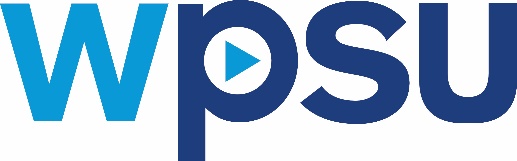 WPSU Board of Representatives Meeting AgendaTuesday, November 15, 2022, 9 am – 3 pmOutreach Building – WPSU – Rooms 121 G/HHYBRID - https://psu.zoom.us/j/99031999702Informal Conversation – (8:30 am – 9am) - 30 minutes prior to start of meetingWelcome (9:00 am – 9:30am – 30 minutes) Welcome - Roll Call and Approval of Minutes – Greg PetersenGM Remarks - Isabel Reinert Strategic Plan Update – Toni IrvinPresentation and Board Discussion on WPSU’s Digital Transformation Project – Jeffrey Benzing, Digital Content Specialist (9:30 am -10:30 am– 60 minutes)Bio Break (10:30-10:40 – 10 minutes)Committee Break Out Sessions (10:40 am–11:30 am – 50 minutes) Community Outreach and Education - Laura, Toni, Sarah – WPSU staff (223A)Development – Rob Butler, Don Bedell, Jessica Peters – WPSU staff (121G/H)Government Relations – Carolyn Donaldson - WPSU staff (241)Lunch – The Gardens (11:40 – 12:40 pm – 60 minutes)Committee Share out (12:50 –1:05 pm– 15 minutes)Presentation and Board Discussion on WPSU Local Content Productions – Cole Cullen, Holly Lowe and Greg Petersen (1:05 – 2:00 pm – 55 minutes)Bio Break (2:00 – 2:15 pm – 15 minutes)Board Sharing on Community needs that WPSU could assist with (2:15pm – 2:45 pm - 30 minutes) Meeting Closing and Adjournment (2:45 pm – 3:00 pm)WPSU Station Tours for anyone interested in attending2023 Meeting Dates (Please mark your calendar now)Tuesday, February 21, 2023 (NEW DATE!) - Abbreviated meeting on ZoomTuesday, May 16, 2023 – Innovation Hub, State CollegeTuesday, August 15, 2023 – Field Trip TBDTuesday, November 14, 2023 – WPSU/Penn Stater 